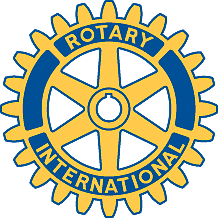 Rotary Club of Carleton Place and Mississippi Mills       Meeting of Auguste 14th, 2018Minutes - Meeting Tuesday August 14 2018Place: Thirsty Moose, Bridge Street, Carleton PlaceAttendance: Marion Riley, Al Jones, Dave Gough, Sarah Bingham,Brenda MacDonald-Rowe, Ernie Rowe, Teresa DuBois,Kathy Cousineau, David Cousineau, Mike Jeays,Eric Hammond, Bernie Defrancesco, Deb ShawRick and Heather DeschampsAbsent:Called to Order: 6:15Oh Canada: group participationPrayer: read by MikeHappy Dollars: during Happy Dollars Kathy reported 50/50 draw has realized $865 in sales so far.Chase the Ace: Brenda had winning ticket but not winning card – pot now at $928.50Approval of Minutes: Eric motioned to accept minutes of July 10 th , seconded by David CousineauSignature of accurate record: Ernie Rowe, President and Eric Hammond, DirectorBusiness arising from minutes: Brenda handed out request for Police Checks to all attending membersThank you to Teresa from all in attendance for the well done newspaper article for theanonymous patron who has been doing maintenance on the rotary trailRotary Message: Sarah read excerpt from August issue of the Rotary magazine in relation to attracting youngpeople to RotaryNew Business: Sarah gave presentation on the online media for Club Runner a resource members can access. The website provides templates for the clubs to use for their online presence at an international and local level plus links to other social media sites. As well allows migration of information from clubs existing site. $199 initial cost with $20 per month continuing. Ernie volunteered to pay the initial cost plus ongoing cost for 1 year. David Cousineau expressed that Ernie should not have to do that and if was decided to go ahead it should be a club expense.Teresa moved to adopt the Club Runner media program, David C seconded, 10 in favorFinancials:Policy:Al handed out Financials ended June 30 th 2018 and read through with explanationsMarion moved the financials adopted as is, Bernie seconded, all in favor, passedMike read through the financial policy and stated that he and Marion opened a savingsaccount for profits.Women’s Fair: Brenda - tables are going fast almost sold out.Women’s fair meeting Sept 6 th at Brenda/Ernie’s, 40 George StFundraising:Committee to meet August 28 th at 4:30 prior to meeting.Grant Application: was supposed to be in by April 30 th but delayed. Will pick up next year 4 will have to take, Mike, Marion, Ernie, BrendaMembership: Dave Gough expressed our need for more members and needs help with this. Dave asked for a least one name, private or business, from each member to approach for potential membership.Correspondence: Deb Shaw read thank you note from Kyle Porteous for the $500 award/scholarshipBaseball Tournament:Ernie mentioned he had been approached by Chamber for Rotary involvement in a baseball tournament withSam Bat in conjunction with the 200th anniversary sometime next July.Ernie: reminded group of his birthday party.These minutes are declared to be a true and accurate record of the Rotary Club of Carleton Place andMississippi Mills meeting of Tuesday August 14 2018Signature ____________________________ Position _______________________ Date _______________Signature ____________________________ Position _______________________ Date _______________